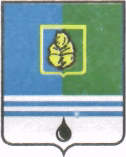 РАСПОРЯЖЕНИЕАДМИНИСТРАЦИИ  ГОРОДА  КОГАЛЫМАХанты-Мансийского автономного округа - ЮгрыО внесении дополнений и изменений в распоряжение Администрации города Когалыма от 25.11.2016 №202-рВ соответствии с постановлением Правительства Ханты-Мансийского автономного округа – Югры от 16.12.2016 №497-п «О внесении изменений в приложение к постановлению Правительства Ханты-Мансийского автономного округа – Югры от 25 декабря 2015 года №485-п «О системе управления проектной деятельностью в исполнительных органах государственной власти Ханты-Мансийского автономного округа - Югры», Уставом города Когалыма, в целях приведения правового акта в соответствие с действующим законодательством:1. В приложение к распоряжению Администрации города Когалыма от 25.11.2016 №202-р «Об утверждении Положения о системе управления проектной деятельностью Администрации города Когалыма» (далее – Приложение) внести следующие дополнения и изменения:1.1. Раздел 1 Приложения дополнить пунктом 1.4 следующего содержания:«1.4. Управление проектной деятельностью органов Администрации города Когалыма и взаимодействие участников проектной деятельности осуществляется с использованием информационной системы управления проектной деятельностью.».1.2. В разделе 2:1.2.1. пункт 13 изложить в следующей редакции:«13) мероприятие - набор связанных действий, выполняемых для достижения целей проекта (процесса), имеющий сроки начала и окончания;».1.2.2. в пункте 42 после слов «портфеля проектов» дополнить словами «.Экспертная группа формируется из числа лиц, не являющихся гражданскими, муниципальными служащими;».1.3. В разделе 3:1.3.1. в пункте 3.1 слова «органы исполнительной власти города Когалыма, их структурные подразделения» заменить словами «структурные подразделения Администрации города Когалыма».1.3.2. в абзаце третьем подпункта «д» пункта 3.3. после слов «и по портфелю проектов» дополнить словами «, а также в целом по направлению стратегического развития.».1.4. В разделе 4:1.4.1. подпункт «е» пункта 4.6 изложить в следующей редакции:«е) комплекс мероприятий направлен на достижение цели (целей) приоритетного проекта (программы) по основным направлениям стратегического развития Российской Федерации.».1.4.2. пункт 4.9 дополнить подпунктом «е» следующего содержания:«е) реализация нескольких проектов в качестве портфеля проектов направлена на достижение цели (целей) приоритетного проекта (программы) по основному направлению стратегического развития Российской Федерации.».1.5. В разделе 6:1.5.1. в пункте 6.5 после абзаца третьего дополнить абзацами четвертым, пятым следующего содержания:«Руководители структурных подразделений Администрации города Когалыма обеспечивают создание благоприятных условий для эффективной проектной деятельности муниципальных служащих, и в случае необходимости принимают решение о перераспределении проектной и непроектной нагрузки с целью обеспечения эффективного исполнения проектов.В случае конфликта между проектной и непроектной нагрузкой муниципальных служащих приоритет имеют проектные работы».1.6. В разделе 7:1.6.1. пункт 7.5 считать пунктом 7.6.1.6.2. дополнить пунктом 7.5 следующего содержания:«7.5. Руководитель проекта подготавливает ежегодный отчет о ходе реализации проекта. После одобрения управляющим комитетом, структурное подразделение Администрации города Когалыма, представитель которого является заказчиком проекта, обеспечивает опубликование указанного отчета на официальном сайте Администрации города Когалыма в информационно-телекоммуникационной сети «Интернет»  (www.admkogalym.ru).Ежегодный сводный отчет о ходе реализации портфеля проектов подготавливает муниципальный проектный офис и направляет на одобрение в проектный комитет. После одобрения ежегодного сводного отчета проектным комитетом муниципальный проектный офис публикует указанный отчет на официальном сайте Администрации города Когалыма в информационно-телекоммуникационной сети «Интернет»  (www.admkogalym.ru).».1.6.3. пункт 7.6 дополнить подпунктом «е» следующего содержания:«е) заказчик проекта,  совместно с экспертной группой (при наличии) проводит оценку актуальности целей, задач и способов реализации проекта с учетом имеющихся рисков и возможностей по повышению выгод от реализации проекта в соответствии с календарным планом проекта, а также по решению проектного комитета при существенных изменениях обстоятельств, влияющих на реализацию проекта. Результаты такой оценки заказчик проекта передает в управляющий комитет.».2. Опубликовать настоящее распоряжение в газете «Когалымский вестник» и разместить на официальном сайте Администрации города Когалыма информационно-телекоммуникационной сети «Интернет» (www.admkogalym.ru).3. Контроль за выполнением распоряжения возложить на заместителя главы города Когалыма Т.И. Черных. 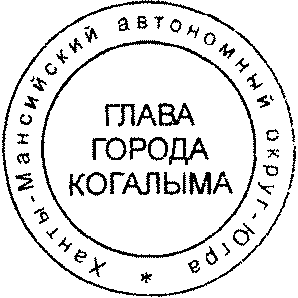 Глава города Когалыма					          Н.Н.ПальчиковОт  07февраля2017г. № 22-р